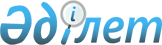 Батыс Қазақстан облыстық мәслихатының 2020 жылғы 18 наурыздағы № 33-4 "Батыс Қазақстан облысының қалалар мен елді мекендерінің аумақтарын абаттандыру қағидаларын бекіту туралы" шешіміне өзгерістер енгізу туралыБатыс Қазақстан облыстық мәслихатының 2023 жылғы 4 тамыздағы № 5-5 шешімі
      Батыс Қазақстан облыстық мәслихаты ШЕШТІ:
      1. Батыс Қазақстан облыстық мәслихатының "Батыс Қазақстан облысының қалалар мен елді мекендерінің аумақтарын абаттандыру қағидаларын бекіту туралы"2020 жылғы 18 наурыздағы № 33-4 (Нормативтік құқықтық актілерді мемлекеттік тіркеу тізілімінде №6087 болып тіркелген) шешіміне келесідей өзгерістер енгізілсін:
      преамбуласы жаңа редакцияда жазылсын:
      "Қазақстан Республикасының "Әкімшілік құқық бұзушылық туралы" кодексіне, Қазақстан Республикасының Экологиялық кодексіне, Қазақстан Республикасының "Қазақстан Республикасындағы жергілікті мемлекеттік басқару және өзін-өзі басқару туралы" Заңына және Қазақстан Республикасы Ұлттық экономика министрінің 2015 жылғы 20 наурыздағы №235 "Жасыл екпелерді күтіп-ұстаудың және қорғаудың үлгілік қағидаларын, қалалар және елді мекендердің аумақтарын абаттандырудың қағидаларын бекіту туралы" (Қазақстан Республикасы нормативтік құқықтық актілерді мемлекеттік тіркеу тізілімінде №10886 тіркелген) бұйрығына сәйкес, Батыс Қазақстан облыстық мәслихаты ШЕШТІ:"
      2. Осы шешім оның алғашқы ресми жарияланған күнінен бастап қолданысқа енгізіледі.
					© 2012. Қазақстан Республикасы Әділет министрлігінің «Қазақстан Республикасының Заңнама және құқықтық ақпарат институты» ШЖҚ РМК
				
      Облыстық мәслихат төрағасы

М. Мұқаев
